Kerkenbos 1332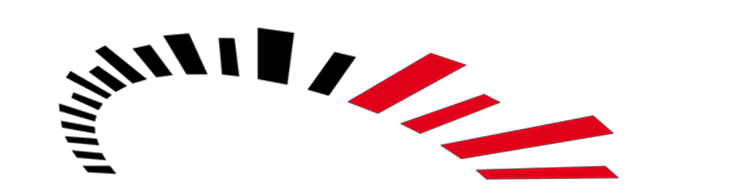 6546 BG Nijmegeninfo@roltechniek.comT: 0031 – 24 20 60 140F: 0031 – 24 84 58 087www.roltechniek.comROL TECHNIEK BENELUX B.V.BESTELFORMULIER                          ISIS PLISSEE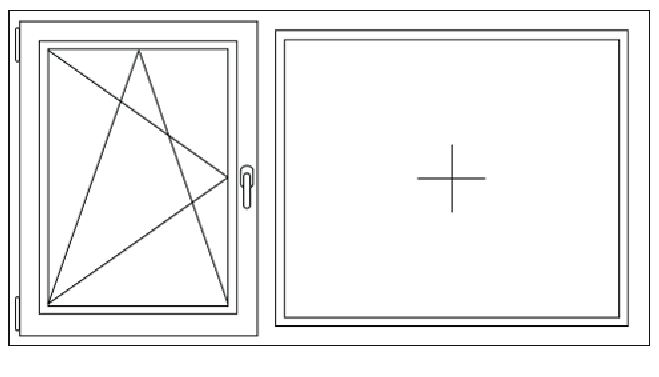 Besteldatum;                                                       
                                                                                     Type plissee;Firmanaam;                                                       
                                                                                     AB41  AB11  AB20  AB21       AO28  AO29                                                                                                                                                                                                                                                                                                                                                                                                                                                
                                                                                     (Tot 1400 mm breed)             (Vanaf 1400 mm breed)
Referentie; 
Kleur lijsten; 
